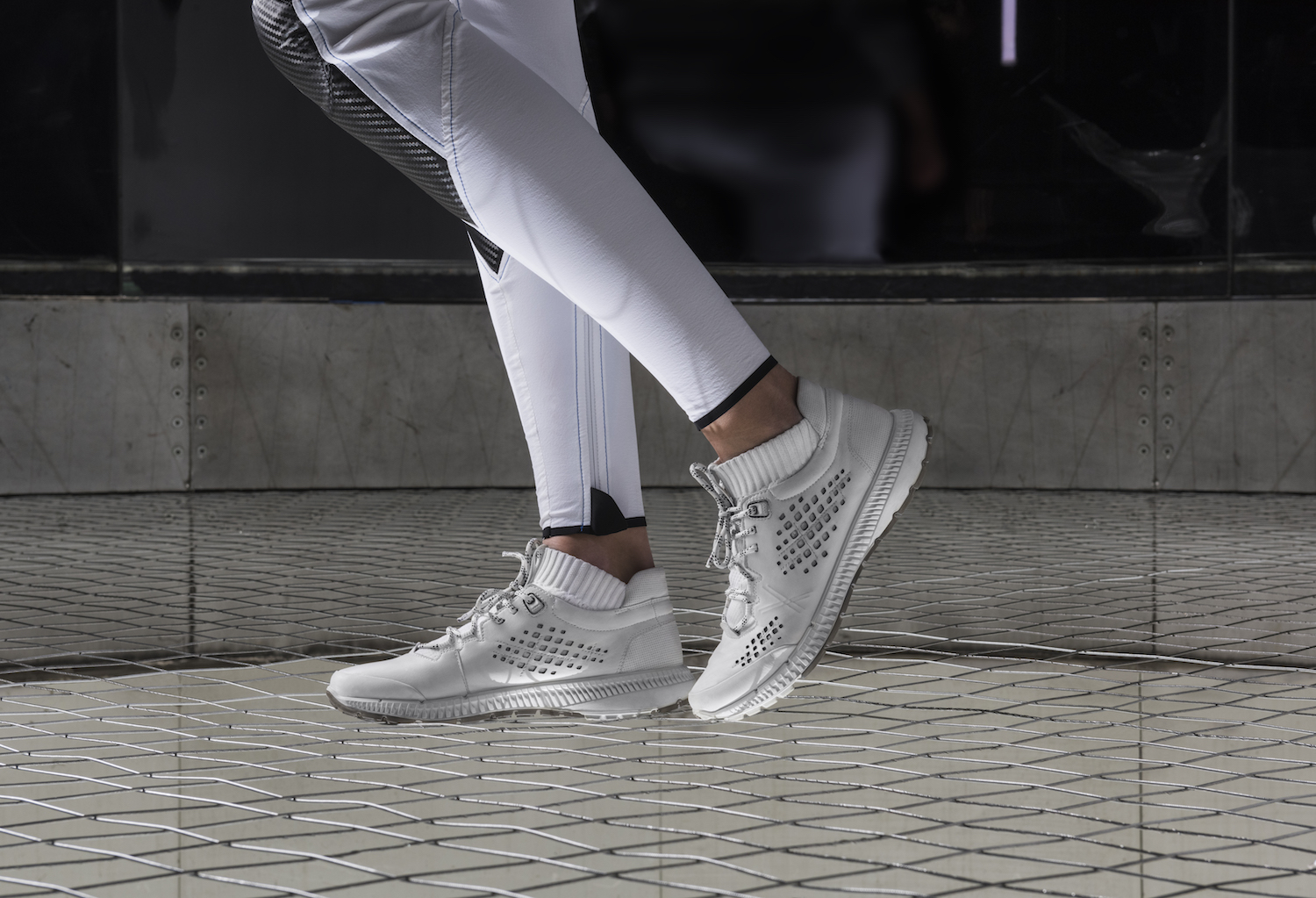 Informacja prasowa#eccoshoes#partofmyworldEWOLUCJA KOMFORTUW tym sezonie podnosimy poprzeczkę dla designu – nowa odsłona linii ECCO INTRINSIC TR łączy w sobie funkcjonalność ze stylem na nadchodzące miesiące. Trend athleisure ewoluuje i nabiera nowego, bardziej eleganckiego oblicza. Modele w odcieniach czerni oraz bieli na pewno zachwycą wszystkie fanki monochromatycznych rozwiązań modowych. To hołd w stronę pożądanego przez wielu minimalistycznego i ponadczasowego designu prosto z Danii.Linia ECCO INTRINSIC TR wyróżnia się 5 wyrazistymi stylami, z których każdy posiada sobie właściwy charakter. Wyjątkowa estetyka wraz ze specjalnie zaprojektowaną podeszwą athleisure to gwarancja swobody i komfortu, dzięki którym możemy cały dzień spędzić w naszym ulubionym modelu. Inspiracją dla wzornictwa była idea biegów na świeżym powietrzu – ECCO INTRINSIC TR został stworzony z myślą o aktywnym poruszaniu się. Model pozwala na naturalną swobodę ruchu. Design w połączeniu 
z zaawansowaną technologicznie podeszwą TPU/PU zapewnia wysoką funkcjonalność oraz przyczepność. Wzrok w kolekcji przyciąga zwłaszcza stylowy model ECCO INTRINSIC TR 
z obniżoną cholewką. Rozpoznasz go od razu za sprawą charakterystycznej perforowanej skóry i dzianinowego wykończenia, które sprawiają, że idealnie dopasowuje się do stopy i daje wygodę noszenia. To kwintesencja sportowego lifestyle’u w parze ze swobodną elegancją.  Modele z nowej linii wyróżniają się również wyborem materiałów oraz faktur 
o określonym wyglądzie i wytrzymałości. Dość kompromisów w modzie – wybierz obietnicę optymalnej stabilności i unikalnego designu wraz z ECCO.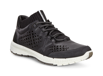 ECCO INTRINSIC TR 861003 – 51707BLACK/BLACK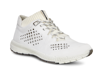 ECCO INTRINSIC TR 861003 – 50696WHITE/BRIGHT WHITEECCO INTRINSIC TR 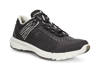 861013 – 51707BLACK/BLACKECCO INTRINSIC TR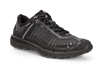 861023 – 51052BLACK/BLACKECCO INTRINSIC TR 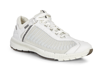 861023 – 52292WHITE/SHADOW WHITEO marce ECCOECCO jest światowym liderem wśród marek obuwniczych łączącym styl i komfort. Firma zbudowała swój sukces na designie, skórze wysokiej jakości oraz innowacyjnej technologii. Założona w 1963 roku marka ECCO jest jednym z największych producentów obuwia na świecie, który czuwa i zarządza każdym etapem produkcji skóry, butów czy sprzedaży detalicznej. ECCO należy także do największych producentów wysokiej jakości skóry – zdaniem klientów jest wiodącą marką luksusową na skalę światową. Dzisiaj buty i akcesoria ECCO są sprzedawane w 87 krajach w 3 300 sklepach oraz 14 000 punktów sprzedaży na całym świecie. Firma prowadzona przez rodzinę zatrudnia obecnie 19 000 pracowników na świecie. ecco.com